Publicado en  el 18/12/2015 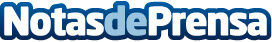 Bankia, Banco Sabadell y Euro 6000 acuerdan un máximo de 65 céntimos de comisión para retirar efectivo en sus cajerosLa alianza contará con una red de 17.808 dispositivos, la mayor del sector	Bankia, Banco Sabadell y Euro 6000 han ratificado su acuerdo sobre cajeros, presentado en septiembre pasado, tras haber adaptado el mismo al Real Decreto Ley 11/2015, de 2 de octubre, que reguló las comisiones por la retirada en efectivo en los cajeros automáticos. De esta forma, los clientes de estas entidades podrán hacer uso de una red de 17.808 terminales repartidos por toda España con condiciones muy ventajosas.Datos de contacto:Nota de prensa publicada en: https://www.notasdeprensa.es/bankia-banco-sabadell-y-euro-6000-acuerdan-un Categorias: Finanzas http://www.notasdeprensa.es